ПРОТОКОЛ заседания конкурсной комиссииТамбовского ВРЗ АО «ВРМ»03.04.2017										№  К-2    Присутствовали:Председатель конкурсной комиссии Зам. председателя конкурсной комиссииЧлены конкурсной комиссииПовестка дня:     О подведении итогов открытого конкурса № 001/ТВРЗ/2017 на право заключения договора  по капитальному ремонту покрытия термообрубного участка литейного, далее также сталелитейного, цеха инв.№1013 согласно рабочей документации №П52/16-КР "Капитальный ремонт покрытия термообрубного участка сталелитейного цеха на Тамбовском ВРЗ АО «ВРМ» находящегося на балансовом учете Тамбовского вагоноремонтного завода  АО «ВРМ» в 2017  году.    Информация представлена начальником энерго-механического отдела – главным энергетиком Узких С.В.Комиссия решила:Согласиться с выводами и предложениями экспертной группы (протокол от 29.03.2017 г. № 001/ТВРЗ/ЭГ)В связи с тем, что по итогам рассмотрения конкурсных заявок, требованиям конкурсной документации соответствуют две конкурсных заявки, согласно п. 2.9.8. конкурсной документации признать открытый конкурс № 001/ТВРЗ/2017 состоявшимся.Признать победителем открытого конкурса № 001/ТВРЗ/2017 ООО «Желдорснаб Черноземья» г. Воронеж, получившего максимальную балльную оценку со стоимостью предложения 3 382 993, 00 (Три  миллиона триста восемьдесят две тысячи девятьсот девяносто три рубля 00 коп.) без учета НДС.Поручить  начальнику ЭМО – главному энергетику Узких С.В. обеспечить заключение договора с ООО «Желдорснаб Черноземья» г. Воронеж со стоимостью предложения 3 382 993, 00 (Три  миллиона триста восемьдесят две тысячи девятьсот девяносто три рубля 00 коп.) без учета НДС.	Решение принято единогласно.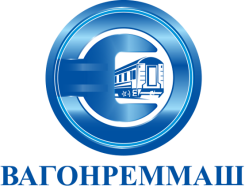 АКЦИОНЕРНОЕ ОБЩЕСТВО «ВАГОНРЕММАШ»Филиал Тамбовский вагоноремонтный завод392009, г. Тамбов, пл. Мастерских, д. 1тел. (4752) 44-49-59, факс 44-49-02, e-mail: tvrz@vagonremmash.ru